                                                                        ПЛОВДИВСКИ УНИВЕРСИТЕТ „ПАИСИЙ ХИЛЕНДАРСКИ“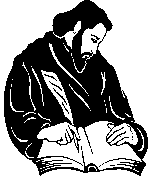 КРИТЕРИИ ЗА ИЗБОР НА МЛАД УЧЕН ИЛИ ПОСТДОКТОРАНТ В ХУМАНИТАРНИТЕ НАУКИпо програма на МОН „Млади учени и постдокторанти“АКАДЕМИЧНА ДЛЪЖНОСТ И СТЕПЕН, ИМЕ, ПРЕЗИМЕ, ФАМИЛИЯ: ................................................................................................................................................................................................АДМИНИСТРАТИВНА ДЛЪЖНОСТ:  ............................................................  	 	 КАТЕДРА: ........................................................................................................                               ФАКУЛТЕТ:  .....................................................................................................          ВАЖАТ ВСИЧКИ ДЕФИНИЦИИ ОТ ЗАКОНА И ПРАВИЛНИКА ЗА РАЗВИТИЕ НА АКАДЕМИЧНИЯ СЪСТАВ В РЕПУБЛИКА БЪЛГАРИЯУказания за комисиите по звена:Имат право да кандидатстват млади учени (до 10 г. след получаване на първа магистърска степен) и асистент, главен асистент и доцент, отговарящи на условията за постдокторант (до 5 г. след получаване на докторска степен). Средствата по модула могат да бъдат използвани както за основни месечни възнаграждения на новоназначени млади учени и постдокторанти (извън структурата на ПУ), така и за допълнителни месечни възнаграждения на вече назначени в организацията бенефициент млади учени и постдокторанти. Могат да бъдат привличани и чужди граждани. Минималният праг за кандидатстване е броят публикации по критерий № 1.Документи за кандидатстване:автобиография;диплома;мотивационно писмо;списък с публикации;работна програма /цел, задачи, етапи на изпълнение, резултати – не повече от 2 стр./;награди, грамоти.В работната си програма кандидатът трябва да планира и отчете до 30.09.2020 г. минимум 1 статия в реферирано и индексирано в Web of Science, Scopus издание и 1 статия в реферирано издание.№ ВИД ДЕЙНОСТ АТОЧКИза единица  АТОЧКИза единица  ВбройВбройАхВОбщоАхВОбщо№ ВИД ДЕЙНОСТ МУПМУПМУП1. Брой публикации: в научно издание реферирано и индексирано в Web of Science, Scopus   в реферирани издания11132. Заявка/удостоверение за патент, полезен модел, обект на интелектуална собственост--3.Публикувана монография/студия/съавторство в книга--4. Участие в одобрен научноизследователски проект: национален/университетски – за ръководител/за член на колектива международен – за ръководител/за член на колектива съвместно с бизнеса – за ръководител/за член на колектива	------5. Участие в научни семинари, конференции и други научни форуми: участие с доклад в научен международен форум участие с доклад в научен национален форум участие с постер в научен форум ------6.Награди, грамоти и други материали за научни постижения--                                                                                                                                  ОБЩО БРОЙ ТОЧКИ: